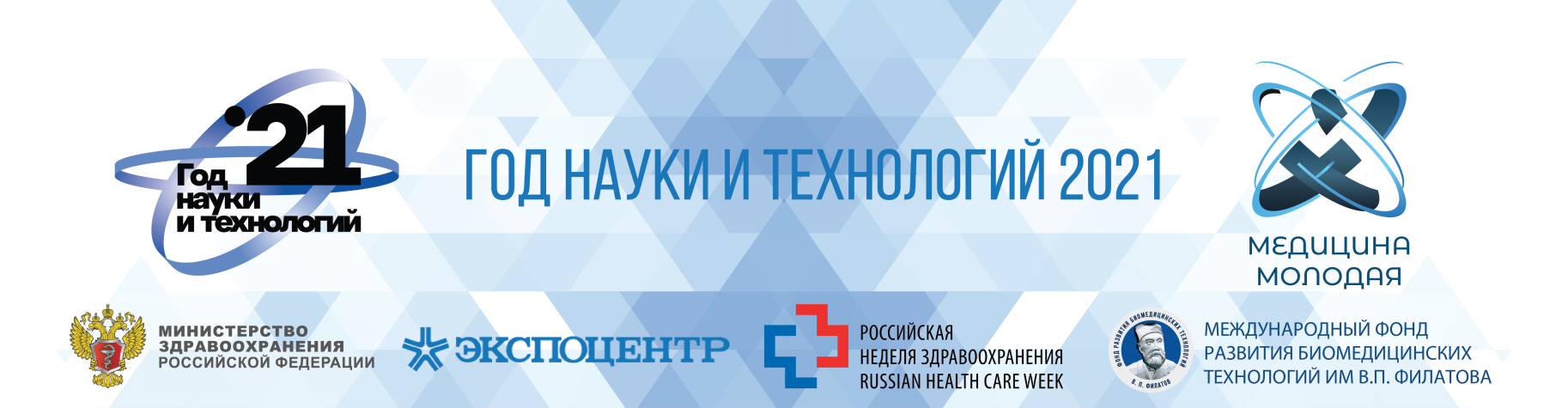 МЕЖДИСЦИПЛИНАРНЫЙ ФОРУМ  «МЕДИЦИНА МОЛОДАЯ»Дата проведения: 07 декабря 2021, место проведения Экспоцентр Синий зал (250 посадочных мест)Организатор Форума: Международный Фонд Развития Биомедицинских Технологий им. В.П.ФилатоваСоорганизатор: АНО «Национальные Приоритеты»Партнеры: АО «ЭКСПОЦЕНТР», «СберМедИИ», «СберЗдоровье»ВремяТемаДокладчик10.30-11.00Регистрация участниковРегистрация участников11.00-12.10ТОРЖЕСТВЕННОЕ ОТКРЫТИЕТОРЖЕСТВЕННОЕ ОТКРЫТИЕ11.00-11.04Приветственное словоДиброва Екатерина Александровна – президент международного фонда развития биомедицинских технологий им. В.П. Филатова.11.04-11.08Приветственное словоВялкин Алексей Григорьевич – генеральный директор АО «Экспоцентр»11.08-11.12Приветственное словоКарелова Галина Николаевна – к.э.н., д.с.н., профессор, заместитель председателя Совета Федерации Федерального собрания РФ./ Святенко Инна Юрьевна11.12-11.16Приветственное словоМоскалькова Татьяна Николаевна – уполномоченный по правам человека в Российской Федерации.11.16-11.20Приветственное словоМинистерство здравоохранения Российской Федерации (на рассмотрении)11.20-11.24Приветственное словоОмельяновский Виталий Владимирович - председатель Экспертного Совета по здравоохранению при комитете по социальной политике Федерального Собрания РФ, д.м.н., профессор11.24-11.28Приветственное словоМантурова Наталья Евгеньевна - главный внештатный специалист пластический хирург, Заведующая кафедрой пластической хирургии, косметологии и клеточных технологий ГБОУ ВПО «РНИМУ им. Н.И. Пирогова Минздрава России», д.м.н. 11.28-11.32Приветственное словоДрапкина Оксана Михайловна – Директор ФГБУ «НМИЦ ТПМ» Минздрава России, главный внештатный специалист по терапии и общей врачебной практике Минздрава России, член-корреспондент РАН, профессор, член Экспертного совета по здравоохранению Комитета Совета Федерации по социальной политике Федерального Собрания РФ11.32-11.35Приветственное словоСадовничий Виктор Антонович – академик РАН, д.ф-м наук, ректор Московского государственного университета им. М. В. Ломоносова11.35-11.40Приветственное словоГлыбочко Петр Витальевич - академик РАН, профессор, д.м.н. ректор Первого Московского государственного медицинского университета им. И. М. Сеченова11.40-11.55Из прошлого в настоящее.  Доклад директора музея Медицины Сеченовского университета.Черниченко Марина Юрьевна – директор Музея Медицины Сеченовского университета11.55-12.05Трансляция научно-популярного короткометражного фильма по научному наследию академика В.П. ФилатоваТрансляция научно-популярного короткометражного фильма по научному наследию академика В.П. Филатова12.05-12.10Приветственное словоТерновой Константин Сергеевич – член Экспертного совета Международного фонда развития биомедицинских технологий им. В.П. Филатова12.10-13.40СЕКЦИЯ «НАУКА В МЕДИЦИНЕ: СОВРЕМЕННЫЕ РЕШЕНИЯ»СЕКЦИЯ «НАУКА В МЕДИЦИНЕ: СОВРЕМЕННЫЕ РЕШЕНИЯ»Модератор: Аксенова Елена Ивановна, директор ГБУ «Научно-исследовательский институт организации здравоохранения и медицинского менеджмента Департамента здравоохранения города Москвы», д.э.н., к.п.н., профессорМодератор: Аксенова Елена Ивановна, директор ГБУ «Научно-исследовательский институт организации здравоохранения и медицинского менеджмента Департамента здравоохранения города Москвы», д.э.н., к.п.н., профессорМодератор: Аксенова Елена Ивановна, директор ГБУ «Научно-исследовательский институт организации здравоохранения и медицинского менеджмента Департамента здравоохранения города Москвы», д.э.н., к.п.н., профессор12.10-12.25Эпидемиология 21 века. Актуальные вопросы вакцинации.Гинцбург Александр Леонидович - директор НИЦЭМ им. Н.Ф. Гамалеи, академик РАН.12.25-12.40Здравоохранение: необходимые ответы на вызовы времени.Омельяновский Виталий Владимирович - генеральный директор ФГБУ «Центр экспертизы и контроля качества медицинской помощи» МЗ РФ12.40-12.55Наука и мораль: ответственность ученого  в современном миреТкачук Всеволод Арсеньевич - академик РАН, д.б.н., профессор, декан факультета фундаментальной медицины МГУ имени М.В.Ломоносова12.55-13.10Тема уточняетсяКамалов Армаис Альбертович - директор Медицинского научно-образовательного центра МГУ имени М.В.Ломоносова, заведующий кафедрой урологии и андрологии факультета фундаментальной медицины МГУ имени М.В.Ломоносова академик РАН, д.м.н., профессор13.10-13.25Планирование научного исследования: от научной гипотезы к публикацииСуслина Светлана Николаевна – заведующая кафедрой общей фармацевтической и биомедицинской технологии РУДН,  к.фарм.н., доцент13.25-13.40Тема уточняетсяАксенова Елена Ивановна - директор ГБУ «Научно-исследовательский институт организации здравоохранения и медицинского менеджмента Департамента здравоохранения города Москвы», д.э.н., к.п.н., профессор13.40-14.00Перерыв с пресс подходомПерерыв с пресс подходом14.00-15.20СЕКЦИЯ «МЕДИЦИНСКИЕ ИННОВАЦИИ СЕГОДНЯ»СЕКЦИЯ «МЕДИЦИНСКИЕ ИННОВАЦИИ СЕГОДНЯ»Модератор – Бахтияров Камиль Рафаэльевич, профессор Кафедры акушерства, гинекологии и перинатологии Сеченовского университетаМодератор – Бахтияров Камиль Рафаэльевич, профессор Кафедры акушерства, гинекологии и перинатологии Сеченовского университетаМодератор – Бахтияров Камиль Рафаэльевич, профессор Кафедры акушерства, гинекологии и перинатологии Сеченовского университета14.00-14.05Приветственное словоЯстребов Олег Александрович – д.ю.н, профессор, ректор Российского университета дружбы народов, заведующий кафедрой административного и финансового права. Президент Ассоциации юридического образования РФ, член Высшей квалификационной коллегии судей РФ.14.05-14.20Цифровая  медицина. Перспективы и новые возможности.Морозов Сергей Павлович - главный внештатный специалист по лучевой и инструментальной диагностике, директор ГБУЗ «Научно-практический клинический центр диагностики и телемедицинских технологий ДЗМ», д.м.н.14.20-14.35Москва – столица инновацийШуленин Вячеслав Вячеславович – Генеральный директор Московского центра инновационных технологий здравоохранения14.35-14.50Банки тканей. Мировой опыт. История развития и современные подходы.Боровкова Наталья Валерьевна - д.м.н., заведующая научным отделением биотехнологий и трансфузиологии НИИ СП им. Н.В. Склифосовского, специалист-иммунолог, разработчик и исследователь или Пинчук Алексей Валерьевич - доцент кафедры трансплантологии и искусственных органов Московского государственного медико-стоматологического университета.14.50-15.05Механизмы старения, медицина в области антиоксидантной/ окислительно-восстановительной биологииБозо Илья Ядигерович, кандидат медицинских наук, челюстно-лицевой хирург ФМБЦ им. А.И. Бурназяна, директор компании «Гистографт», научный сотрудник НИИ общей патологии и патофизиологии, финалист специализации «Наука» конкурса управленцев «Лидеры России» 2020,  победитель Президентской программы Российского научного фонда.15.05-15.20Онкология-генетика. Инновационные технологии в медицине  (уточнить тему у спикера)Кудрявцева Анна Викторовна - кандидат биологических наук, заместитель директора по научной работе Института молекулярной биологии им. В.А. Энгельгардта РАН15.20-15.35ПерерывПерерыв15.35-17.10СЕКЦИЯ «ПРИКЛАДНАЯ МЕДИЦИНА: ВЗГЛЯД ИЗ БУДУЩЕГО В НАСТОЯЩЕЕ»СЕКЦИЯ «ПРИКЛАДНАЯ МЕДИЦИНА: ВЗГЛЯД ИЗ БУДУЩЕГО В НАСТОЯЩЕЕ»Модератор: Колсанов Александр Владимирович - ректор ФГБОУ ВО СамГМУ Минздрава России, заведующий кафедрой оперативной хирургии и клинической анатомии с курсом инновационных технологий, профессор РАН, д.м.н., профессорМодератор: Колсанов Александр Владимирович - ректор ФГБОУ ВО СамГМУ Минздрава России, заведующий кафедрой оперативной хирургии и клинической анатомии с курсом инновационных технологий, профессор РАН, д.м.н., профессорМодератор: Колсанов Александр Владимирович - ректор ФГБОУ ВО СамГМУ Минздрава России, заведующий кафедрой оперативной хирургии и клинической анатомии с курсом инновационных технологий, профессор РАН, д.м.н., профессор15.35-15.40Приветственное словоСычев Дмитрий Алексеевич – ректор РМАНПО, д.м.н., профессор, профессор РАН, член-корреспондент РАН15.40-15.55Инновационные проекты для клинической медициныКаем Кирилл Валерьевич - Старший вице-президент по инновациям Фонда «Сколково»15.55-16.10Хронические заболевания и их мониторингМохамед Али Владислав – к.м.н., медицинский директор сервиса «Сберздоровье»16.10-16.25Клинико-фармакологические технологии персонализированной медициныМирзаев Карин Бадавиевич – к.м.н. старший научный сотрудник, заведующий лабораторией геномных предикторов нежелательных лекарственных реакций РМАНПО.16.25-16.40Иммунотерапия и клеточные технологии как платформа для персонализированной медициныРыков Максим Юрьевич - д.м.н., доцент, проректор по научной работе и инновационной деятельности, заведующий кафедрой онкологии ФГБОУ ВО «Тверской государственный медицинский университет» Минздрава России.16.40-16.55Инновационные подходы к комплексной медицинской реабилитации после перенесенной коронавирусной инфекцииТерновой Константин Сергеевич – директор центра медицинской реабилитации, врач-травматолог-ортопед, мануальный терапевт, кандидат медицинских наук, заведующий отделением медицинской реабилитации Клинической больницы университета Сеченова, член Экспертного совета Международного фонда развития биомедицинских технологий им. В.П. Филатова16.55-17.10Опыт создания инновационных  разработок в сфере цифрового здравоохранения и образования от идеи до коммерциализацииКолсанов Александр Владимирович - ректор ФГБОУ ВО СамГМУ Минздрава России, заведующий кафедрой оперативной хирургии и клинической анатомии с курсом инновационных технологий, профессор РАН, д.м.н., профессор17.10-17.25ПерерывПерерыв17.10-18.25СЕКЦИЯ «ЦИФРОВЫЕ ТЕХНОЛОГИИ В ПОМОЩЬ СПЕЦИАЛИСТУ»СЕКЦИЯ «ЦИФРОВЫЕ ТЕХНОЛОГИИ В ПОМОЩЬ СПЕЦИАЛИСТУ»Модератор: Чеботарев Павел Геннадьевич, директор по отраслевым направлениям АНО «Цифровая экономика»Модератор: Чеботарев Павел Геннадьевич, директор по отраслевым направлениям АНО «Цифровая экономика»Модератор: Чеботарев Павел Геннадьевич, директор по отраслевым направлениям АНО «Цифровая экономика»17.25-17.40Онлайн-консультирование – новый тренд в здравоохраненииВасиленко Дмитрий Петрович – руководитель отдела обучения телемедицины ООО «СберЗдоровье»17.40-17.55Интеллектуальные информационные сервисы – помощники врачаМещерякова Анна Михайловна – генеральный директор ООО «Платформа Третье Мнение»17.55-18.10Современное программное обеспечение в области медициныРоманова Олесия Александровна – Руководитель проекта «Цифровая диагностика», директор АНО «Национальное Агентство социальных коммуникаций»18.10-18.25Внедрение сервисов искусственного интеллекта в здравоохранении. Практические и технологические аспектыПобоженский Степан Андреевич – руководитель научно-технического отдела проекта «Цифровая диагностика», руководитель компании АЙРИМ18.25-18.50Пять докладов лауреатов Конкурса (по 5 минут на доклад)Пять докладов лауреатов Конкурса (по 5 минут на доклад)18.50-19.00Подведение итогов конкурса, награждение.Подведение итогов конкурса, награждение.